BONOS ARGENTINOS AL 19/08/2022LEDES Y LECER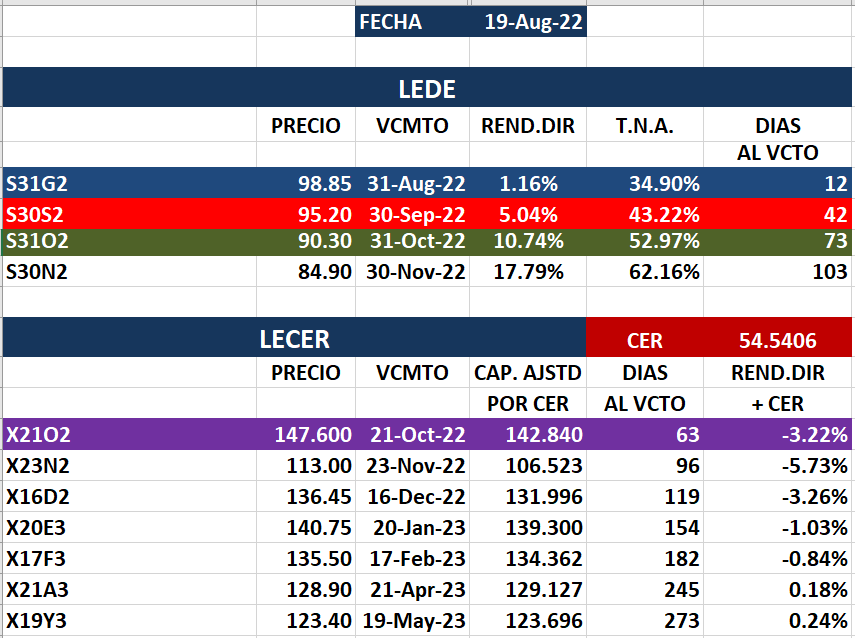 BONOS PROVINCIALES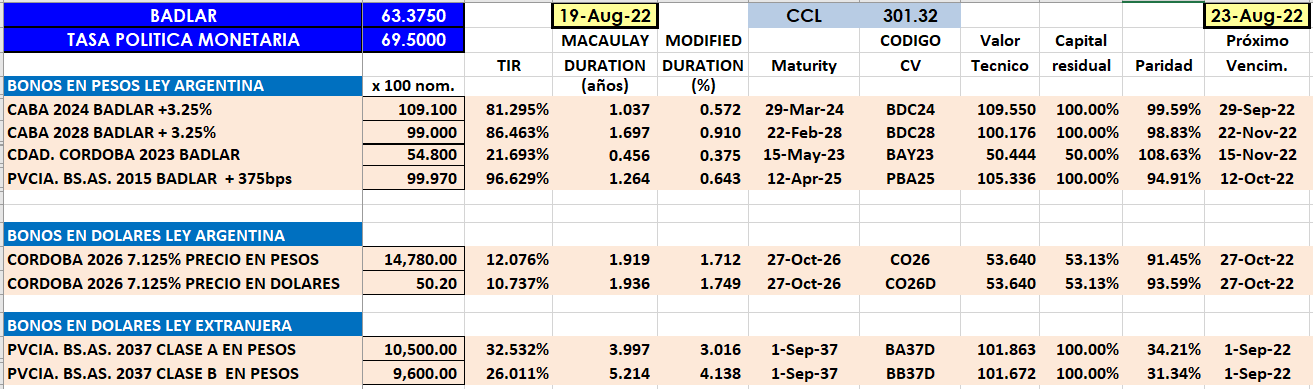 BONOS DUAL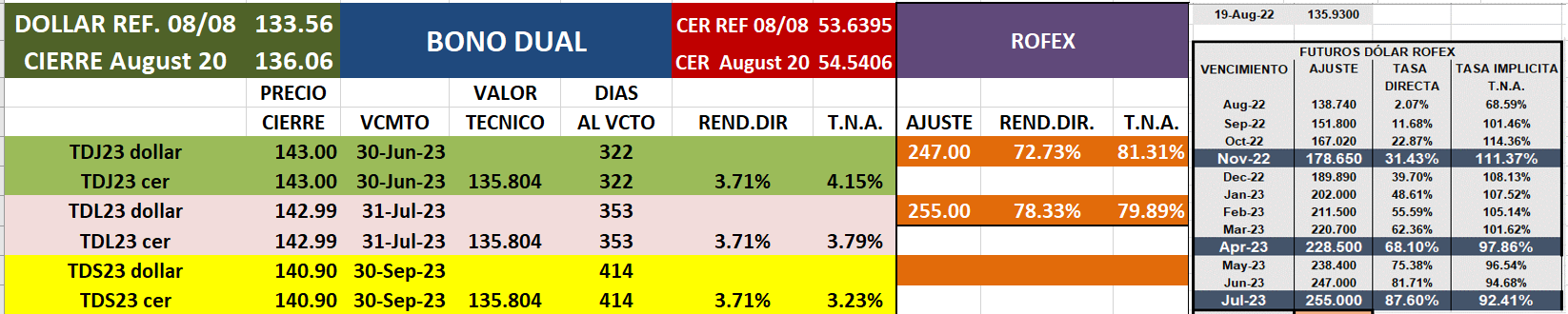 BONOS EN DOLARES COTIZADOS EN PESOS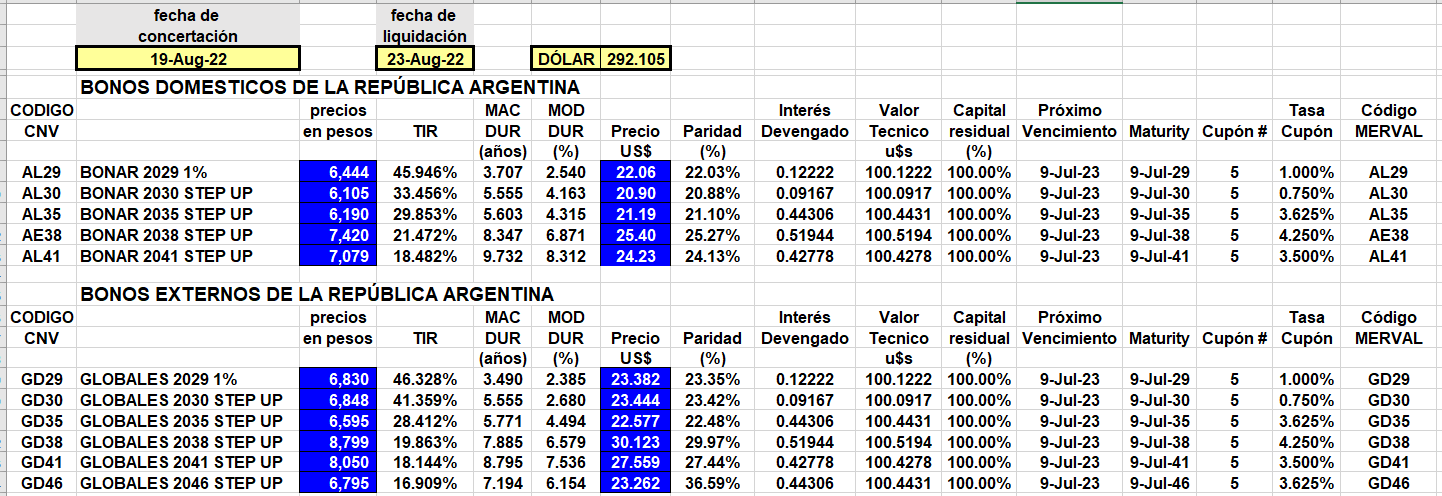 BONOS EN DOLARES COTIZADOS EN DOLARES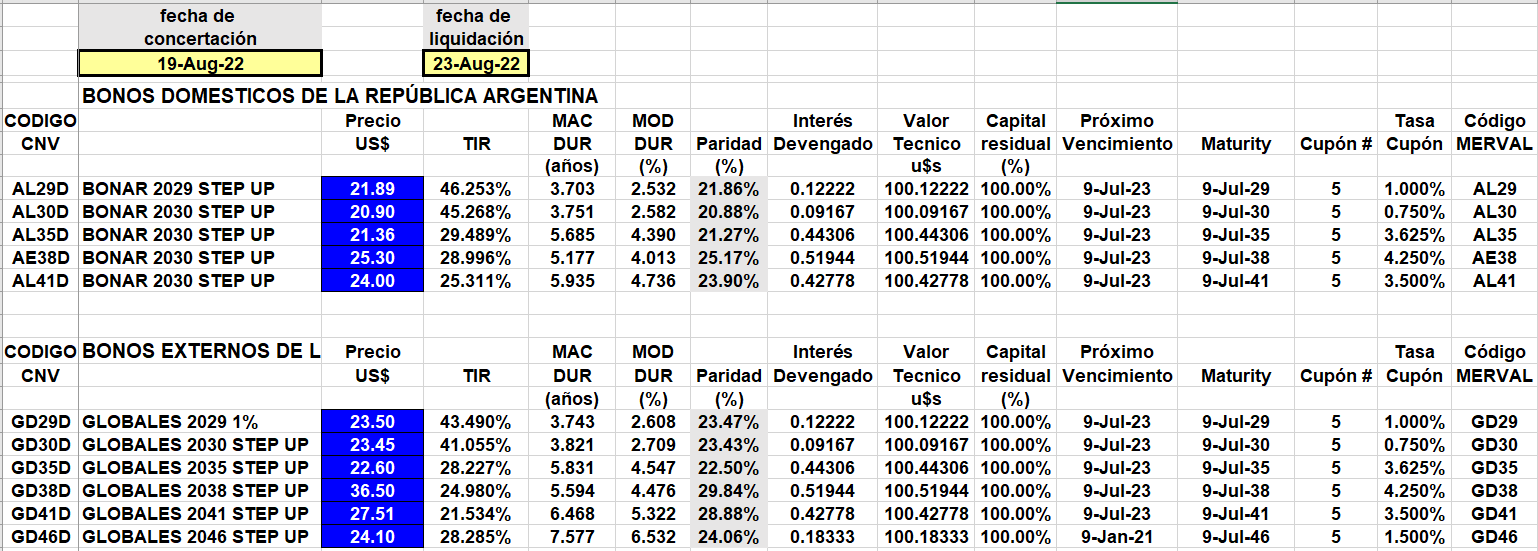 	BONOS DOLLAR-LINKED 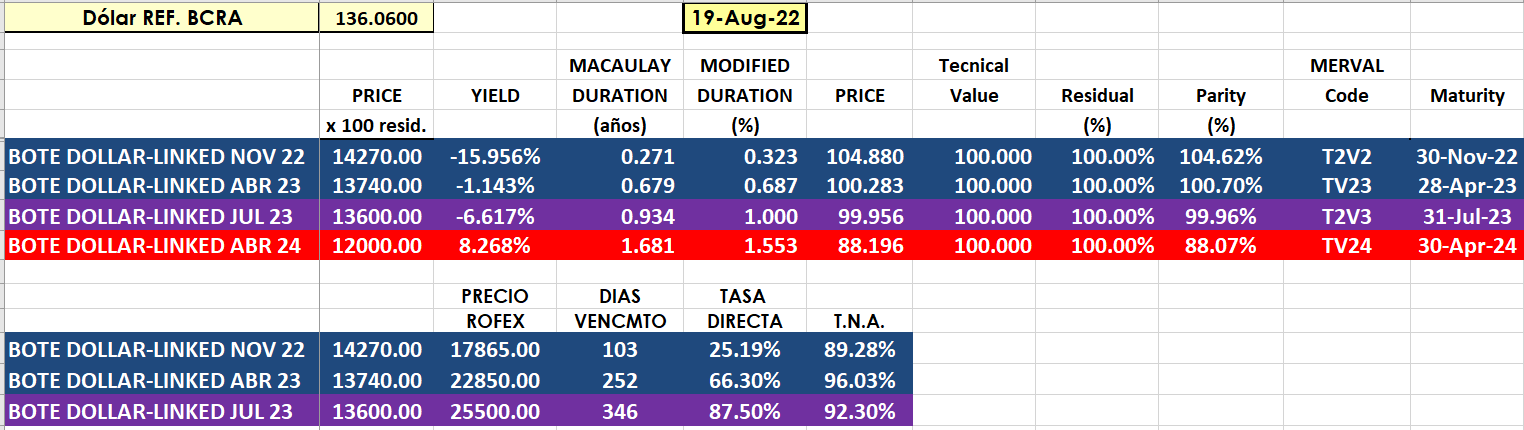 BONOS EN PESOS CON CER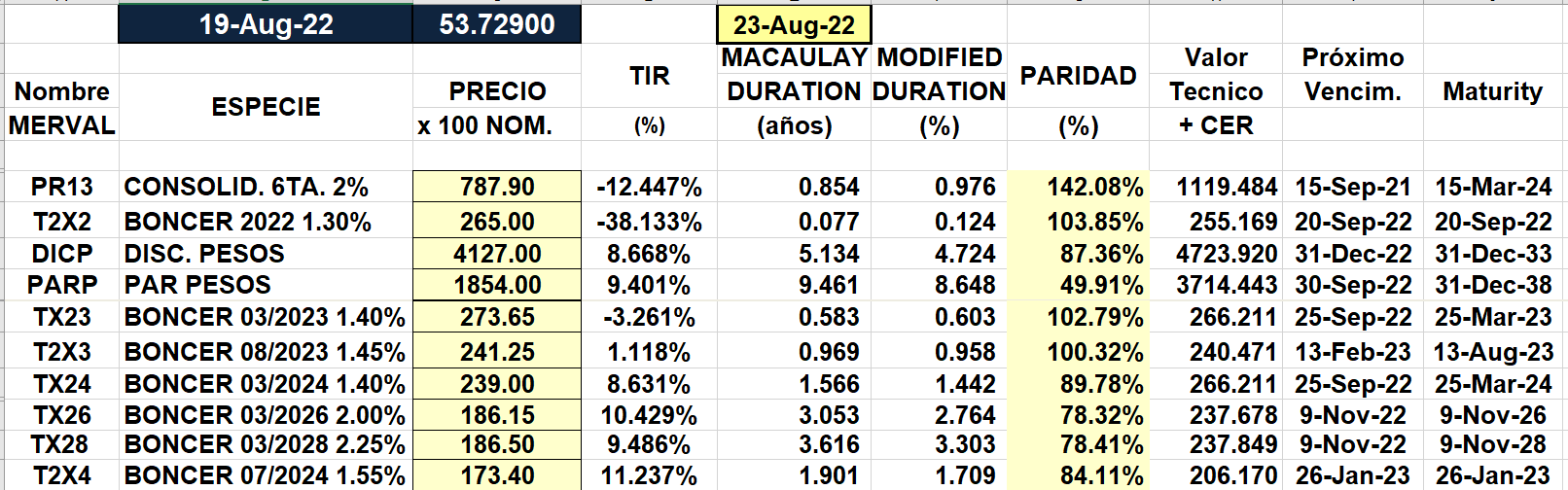 	BONOS EN PESOS CON CUPON FIJO	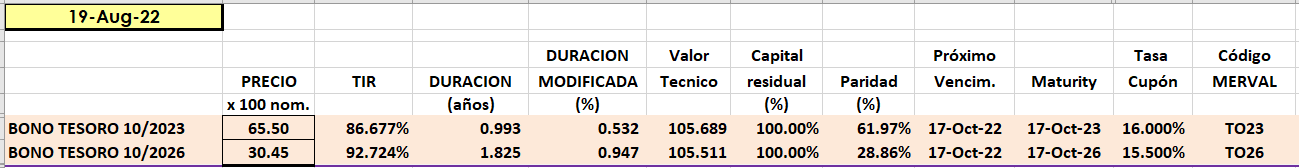 